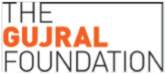 LA FONDAZIONE GUJRALLa Fondazione Gujral è stata istituita nel 2008 da Mohit e Feroze Gujral, rispettivamente figlio e nuora del noto artista modernista indiano Satish Gujral. La Fondazione è un’istituzione non-profit che mira a promuovere la cultura contemporanea attraverso l’arte, il design e attività culturali in genere.Mohit Gujral è un noto architetto indiano e fa parte del consiglio esecutivo della più grande società di real estate indiana. Feroze Gurjal, imprenditrice e celebrità mediatica, è nel consiglio della Biennale di Kochi-Muziris e in quello della IGNCA, tra gli altri; ha inoltre fondato nel 2011 Outset India, organizzazione filantropica che rappresenta una piattaforma per l’arte contemporanea in India, nonchè per gli artisti indiani all’estero.La fondazione Gujral ha sede in India e ha rivolto il proprio impegno pionieristico nel sostegno delle arti contemporanee nell’Asia meridionale. Tra le iniziative, si segnala il supporto come ente fondatore della prima edizione della Biennale di Kochi-Muziris (2012 e 2014). Sul piano internazionale, la fondazione ha inoltre sostenuto la 55° Biennale Internazionale d’Arte di Venezia (2013), gli artisti dell’Asia meridionale all’8°Biennale d’Arte Contemporanea di Berlino (2014) e la mostra V.S. Gaitonde: Painting as Process, Painting as Life (2014) presso il Museo Guggenheim di New York.Negli ultimi tre anni, la fondazione ha promosso un grande numero di attività, commissioni per artisti, programmi pubblici, indirizzando idee e energie al fine di impostare una serie di interessanti progetti. E’ grazie a collaborazioni esterne e fidate che la fondazione può  ampliare costantemente il proprio raggio d’azione e portare a compimento l’ambizione di confrontarsi con le diverse istanze dell’arte contemporanea. OUTSET INDIAOutset Contemporary Art Fund è stato creato nel 2003 nel Regno Unito, quale organizzazione filantropica dedita al supporto della nuova arte. Outset UK rappresenta uno dei più grandi fondi di acquisizione per i musei internazionali (come la Tate Modern) ed è uno dei membri fondatori di Frieze Art Fair e del fondo del Frieze Art Prize. Outset è ora presente in otto paesi, inclusi Israele, Germania, Olanda, Australia e Grecia. Outset è fortemente attivo nella produzione di progetti d’arte pubblica.Outset ha sostenuto Ed Atkins e Hito Steyrel tra gli artisti de “Il Palazzo Enciclopedico” alla 55° Biennale Internazionale d’Arte di Venezia del 2013 ed è stato il principale finanziatore del Padiglione israeliano alla Biennale dell’Architettura di Venezia del 2014.Feroze Gujral ha lanciato Outset India nel 2011. L’ambizione è quella di creare una piattaforma unica per la nuova arte nella sfera pubblica (indiana), attraverso il finanziamento privato da parte di filantropi.  Avvalendosi del supporto di una rete globale di entusiasti collezionisti, musei, curatori e artisti, il fondo vuole consolidare l’orgoglio identitario dell’India attraverso progetti di arte pubblica, commissioni di artisti e progetti di ricerca.